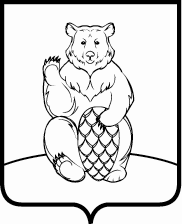 СОВЕТ ДЕПУТАТОВПОСЕЛЕНИЯ МИХАЙЛОВО-ЯРЦЕВСКОЕ В ГОРОДЕ МОСКВЕР Е Ш Е Н И Е20 октября 2016г.                                                                                                       №3/15 О внесении изменений и дополнений в решение Совета депутатов поселения Михайлово-Ярцевское от 17.12.2015г. №4/15 «О бюджете поселения Михайлово-Ярцевское в городе Москве на 2016 год и плановый период 2017 и 2018 годов»	В соответствии с Бюджетным кодексом Российской Федерации, Уставом поселения Михайлово-Ярцевское, решением Совета депутатов поселения Михайлово-Ярцевское от 30.08.2012г. №1/12 «Об утверждении положения о бюджетном процессе в поселении Михайлово-Ярцевское в городе Москве», рассмотрев проект решения «О внесении изменений и дополнений в решение Совета депутатов поселения Михайлово-Ярцевское от 17.12.2015г. №4/15 «О бюджете поселения Михайлово-Ярцевское в городе Москве на 2016 год и плановый период 2017 и 2018 годов», представленный Главой администрации поселения Михайлово-Ярцевское, Совет депутатов поселения Михайлово-ЯрцевскоеРЕШИЛ:	1.  Внести в решение Совета депутатов поселения Михайлово-Ярцевское от 17.12.2015г. №4/15 «О бюджете поселения Михайлово-Ярцевское в городе Москве на 2016 год и плановый период 2017 и 2018 годов» с изменениями и дополнениями от 21.01.2016г. №2/1, 18.02.2016г. №2/2, 28.04.2016г. №3/7, 19.05.2016г. №7/8, 16.06.2016г. №4/9, 21.07.2016г. №7/12 следующие изменения и дополнения:1.1. Изложить пункт 1 решения Совета депутатов поселения Михайлово-Ярцевское «О бюджете поселения Михайлово-Ярцевское в городе Москве на 2016 год и плановый период 2017 и 2018 годов» в следующей редакции:«1) 1.Утвердить основные характеристики бюджета поселения Михайлово-Ярцевское на 2016 год: 1) общий объем доходов бюджета поселения Михайлово-Ярцевское в сумме 182 744,1 тысяч рублей,2) общий объем расходов бюджета поселения Михайлово-Ярцевское в сумме 195 197,9 тысяч рублей,3) Установить предельный размер дефицита бюджета поселения Михайлово-Ярцевское в сумме 12 453,8 тыс. руб.4)  Направить на покрытие дефицита бюджета поселения Михайлово-Ярцевское на 2016 год остатки бюджетных средств на 01 января 2016 года в сумме 683 864,10 рублей и остатки межбюджетных трансфертов прошлых лет в сумме 1 909 106,76 рублей, разрешенные к использованию в 2016 году на софинансирование расходных обязательств, возникающих в процессе реализации внутригородским муниципальных образованием мероприятий в области жилищно-коммунального хозяйства и благоустройства.».1.2. Внести изменения: - в приложение №5 к решению Совета депутатов поселения Михайлово-Ярцевское «О бюджете поселения Михайлово-Ярцевское в  городе Москве на 2016 год и плановый период 2017 и 2018 годов» «Ведомственная структура расходов бюджета поселения Михайлово-Ярцевское на 2016 год», изложив его в новой редакции согласно приложению №1 к настоящему решению;	- в приложение №7 к решению Совета депутатов поселения Михайлово-Ярцевское «О бюджете поселения Михайлово-Ярцевское в  городе Москве на 2016 год и плановый период 2017 и 2018 годов» «Распределение бюджетных ассигнований по разделам, подразделам, целевым статьям (муниципальным программам поселения Михайлово-Ярцевское, а также не включенным в муниципальные программы направлениям деятельности органов местного самоуправления), группам и подгруппам видов расходов классификации расходов бюджета поселения Михайлово-Ярцевское на 2016 год», изложив его в новой редакции согласно приложению №2 к настоящему решению.	2. Опубликовать настоящее решение в бюллетене «Московский муниципальный вестник» и разместить на официальном сайте администрации поселения Михайлово-Ярцевское в информационно-телекоммуникационной сети «Интернет».	3. Контроль за исполнением настоящего решения возложить на Главу поселения Михайлово-Ярцевское Г.К. Загорского.Глава поселения					Г.К. ЗагорскийПриложение №1к решению Совета депутатов поселения Михайлово-Ярцевское от 20.10.2016г.  №3/15  «О внесении изменений и дополнений в решение Совета депутатов поселения Михайлово-Ярцевское от 17.12.2015г. №4/15 «О бюджете поселения Михайлово-Ярцевское в городе Москве на 2016 год и плановый период 2017 и 2018 годов»Приложение №5 к решению Совета депутатов поселения Михайлово-Ярцевское от 17.12.2015г. №4/15 «О бюджете поселения Михайлово-Ярцевское в городе Москве на 2016 год и плановый период 2017 и 2018 годов»Ведомственная структура расходов бюджета поселения Михайлово-Ярцевское на 2016 годединицы измерения: (тыс. рублей)Приложение №2к решению Совета депутатов поселения Михайлово-Ярцевское от 20.10.2016г.  №3/15  «О внесении изменений и дополнений в решение Совета депутатов поселения Михайлово-Ярцевское от 17.12.2015г. №4/15 «О бюджете поселения Михайлово-Ярцевское в городе Москве на 2016 год и плановый период 2017 и 2018 годов»Приложение №7 к решению Совета депутатов поселения Михайлово-Ярцевское от 17.12.2015г. №4/15 «О бюджете поселения Михайлово-Ярцевское в  городе Москве на 2016 год и плановый период 2017 и 2018 годов»Распределение бюджетных ассигнований по целевым статьям расходов, сформированным в соответствии с государственными программами города Москвы, а также непрограммными направлениями деятельности органов местного самоуправления, и группам и подгруппам видов расходов классификации расходов бюджета поселения Михайлово-Ярцевское на 2016 годЕдиницы измерения: тыс. руб.Наименование Коды бюджетной классификацииКоды бюджетной классификацииКоды бюджетной классификацииКоды бюджетной классификацииСуммаНаименование РзПРЦСРВР123456Администрация  поселения Михайлово-Ярцевское195 197,9ОБЩЕГОСУДАРСТВЕННЫЕ ВОПРОСЫ010052 276,7Функционирование законодательных (представительных) органов государственной власти и представительных органов муниципальных образований0103300,0Непрограммные направления деятельности органов внутригородских муниципальных образований по руководству и управлению в сфере установленных функций органов внутригородских муниципальных образований 010331 0 00 00000300,0Представительные органы внутригородских муниципальных образований010331 А 00 00000300,0Функционирование представительных органов внутригородских муниципальных образований010331 А 01 00000300,0Депутаты Совета депутатов внутригородского муниципального образования010331 А 01 00200300,0Расходы на выплаты персоналу в целях обеспечения выполнения функций государственными (муниципальными) органами, казенными учреждениями, органами управления государственными внебюджетными фондами  010331 А 01 00200100300,0Расходы на выплаты персоналу государственных (муниципальных) органов010331 А 01 00200120300,0Функционирование Правительства Российской Федерации, высших исполнительных органов государственной власти субъектов Российской Федерации, местных администраций010451 632,5Непрограммные направления деятельности органов внутригородских муниципальных образований по руководству и управлению в сфере установленных функций органов внутригородских муниципальных образований 010431 0 00 0000051 632,5Исполнительные органы внутригородских муниципальных образований010431 Б 00 0000051 632,5Функционирование исполнительных органов внутригородских муниципальных образований010431 Б 01 0000051 632,5Руководитель администрации/аппарата Совета депутатов010431 Б 01 001002 285,0Расходы на выплаты персоналу в целях обеспечения выполнения функций государственными (муниципальными) органами, казенными учреждениями, органами управления государственными внебюджетными фондами010431 Б 01 001001002 285,0Расходы на выплаты персоналу государственных (муниципальных) органов010431 Б 01 001001202 285,0Обеспечение деятельности  администрации/ Совета депутатов внутригородского муниципального образования в части содержания муниципальных служащих для решения вопросов местного значения010431 Б 01 0050049 347,5Расходы на выплаты персоналу в целях обеспечения выполнения функций государственными (муниципальными) органами, казенными учреждениями, органами управления государственными внебюджетными фондами010431 Б 01 0050010042 638,2Расходы на выплаты персоналу государственных (муниципальных) органов010431 Б 01 0050012042 638,2Закупка товаров, работ и услуг для государственных (муниципальных) нужд     010431 Б 01 005002006 648,3Иные закупки товаров, работ и услуг для обеспечения государственных (муниципальных) нужд010431 Б 01 005002406 648,3Иные бюджетные ассигнования      010431 Б 01 0050080061,0Уплата налогов, сборов и иных платежей                010431 Б 01 0050085061,0Другие общегосударственные вопросы0113344,2Непрограммные направления деятельности органов внутригородских муниципальных образований по руководству и управлению в сфере установленных функций органов внутригородских муниципальных образований 011331 0 00 00000344,2Исполнительные органы внутригородских муниципальных образований011331 Б 00 00000344,2Иные закупки товаров, работ и услуг для обеспечения государственных (муниципальных) нужд011331 Б 00 00000344,2Ежегодный взнос в Ассоциацию муниципальных образований г. Москвы011331 Б 01 0040021,5Иные бюджетные ассигнования      011331 Б 01 0040080021,5Уплата налогов, сборов и иных платежей                011331 Б 01 0040085021,5Обеспечение деятельности  администрации/ Совета депутатов внутригородского муниципального образования для решения вопросов местного значения011331 Б 01 00600322,7Закупка товаров, работ и услуг для государственных (муниципальных) нужд     011331 Б 01 00600200322,7Иные закупки товаров, работ и услуг для обеспечения государственных (муниципальных) нужд011331 Б 01 00600240322,7НАЦИОНАЛЬНАЯ ОБОРОНА0200456,5Мобилизационная и вневойсковая подготовка0203456,5Субвенции на осуществление первичного воинского учета на территориях, где отсутствуют военные комиссариаты в рамках непрограммных расходов федеральных органов исполнительной власти020317 1 00 51180456,5Расходы на выплаты персоналу в целях обеспечения выполнения функций государственными органами, казенными учреждениями, органами управления государственными внебюджетными фондами   020317 1 00 51180100438,9Расходы на выплаты персоналу государственных (муниципальных) органов020317 1 00 51180120438,9Закупка товаров, работ и услуг для государственных (муниципальных) нужд     020317 1 00 5118020017,6Иные закупки товаров, работ и услуг для обеспечения государственных (муниципальных) нужд020317 1 00 5118024017,6НАЦИОНАЛЬНАЯ БЕЗОПАСНОСТЬ И ПРАВООХРАНИТЕЛЬНАЯ ДЕЯТЕЛЬНОСТЬ0300444,7Защита населения и территории от чрезвычайных ситуаций природного и техногенного характера, гражданская оборона0309192,2Обеспечение безопасности жизнедеятельности населения на территории  поселения 030933 0 00 00000192,2Мероприятия по гражданской обороне, защите населения и территории поселения от чрезвычайных ситуаций природного и техногенного характера030933 А 00 00000192,2Мероприятия по обеспечению безопасности людей на водных объектах030933 А 00 00200192,2Закупка товаров, работ и услуг для государственных (муниципальных) нужд     030933 А 00 00200200192,2Иные закупки товаров, работ и услуг для обеспечения государственных (муниципальных) нужд030933 А 00 00200240192,2Обеспечение пожарной безопасности0310124,7Обеспечение безопасности жизнедеятельности населения на территории  поселения Михайлово-Ярцевское 031033 0 00 00000124,7Мероприятия по обеспечению первичных мер пожарной безопасности031033 Б 00 00000124,7Прочие мероприятия по обеспечению первичных мер пожарной безопасности031033 Б 00 00100124,7Закупка товаров, работ и услуг для государственных (муниципальных) нужд     031033 Б 00 00100200124,7Иные закупки товаров, работ и услуг для обеспечения государственных (муниципальных) нужд031033 Б 00 00100240124,7Другие вопросы в области национальной безопасности и правоохранительной деятельности0314127,8Обеспечение безопасности жизнедеятельности населения на территории  поселения Михайлово-Ярцевское 031433 0 00 00000127,8Прочие мероприятия в области национальной безопасности и правоохранительной деятельности031433 В 00 00000127,8Мероприятия в части  участия в профилактике терроризма и экстремизма031433 В 00 00100127,8Закупка товаров, работ и услуг для государственных (муниципальных) нужд     031433 В 00 00100200127,8Иные закупки товаров, работ и услуг для обеспечения государственных (муниципальных) нужд031433 В 00 00100240127,8НАЦИОНАЛЬНАЯ ЭКОНОМИКА040072 048,8Дорожное хозяйство (дорожные фонды)040971 898,8Развитие транспортной системы040901 0 00 0000071 898,8Автомобильные дороги и улично-дорожная сеть040901 Д 00 0000071 898,8Ремонт объектов дорожного хозяйства и автомобильных дорог040901 Д 03 0000033 016,5Субсидии бюджетам внутригородских муниципальных образований на ремонт объектов дорожного хозяйства  040901 Д 03 0020017 739,2Закупка товаров, работ и услуг для государственных (муниципальных) нужд     040901 Д 03 0020020017 739,2Иные закупки товаров, работ и услуг для обеспечения государственных (муниципальных) нужд040901 Д 03 0020024017 739,2Ремонт муниципальных дорог 040901 Д 03 003007 137,1Закупка товаров, работ и услуг для государственных (муниципальных) нужд     040901 Д 03 003002007 137,1Иные закупки товаров, работ и услуг для обеспечения государственных (муниципальных) нужд040901 Д 03 003002407 137,1Ремонт муниципальных дорог (за счет средств "акцизы по подакцизным товарам")040901 Д 03 004008 140,2Закупка товаров, работ и услуг для государственных (муниципальных) нужд     040901 Д 03 004002008 140,2Иные закупки товаров, работ и услуг для обеспечения государственных (муниципальных) нужд040901 Д 03 004002408 140,2Разметка объектов дорожного хозяйства и автомобильных дорог040901 Д 04 000001 045,2Субсидии бюджетам внутригородских муниципальных образований на разметку объектов дорожного хозяйства  040901 Д 04 00200865,2Закупка товаров, работ и услуг для государственных (муниципальных) нужд     040901 Д 04 00200200865,2Иные закупки товаров, работ и услуг для обеспечения государственных (муниципальных) нужд040901 Д 04 00200240865,2Разметка объектов дорожного хозяйства  (софинансирование расходов при предоставлении субсидии бюджетам внутригородских муниципальных образований на разметку объектов дорожного хозяйства)040901 Д 04 S0200180,0Закупка товаров, работ и услуг для государственных (муниципальных) нужд     040901 Д 04 S0200200180,0Иные закупки товаров, работ и услуг для обеспечения государственных (муниципальных) нужд040901 Д 04 S0200240180,0Содержание объектов дорожного хозяйства и автомобильных дорог040901 Д 05 0000037 837,1Субсидии бюджетам внутригородских муниципальных образований на содержание объектов дорожного хозяйства040901 Д 05 0050032 881,6Закупка товаров, работ и услуг для государственных (муниципальных) нужд     040901 Д 05 0050020032 881,6Иные закупки товаров, работ и услуг для обеспечения государственных (муниципальных) нужд040901 Д 05 0050024032 881,6Содержание муниципальных дорог (софинансирование расходов при предоставлении субсидии бюджетам внутригородских муниципальных образований на содержание объектов дорожного хозяйства)040901 Д 05 S05002 833,6Закупка товаров, работ и услуг для государственных (муниципальных) нужд     040901 Д 05 S05002002 833,6Иные закупки товаров, работ и услуг для обеспечения государственных (муниципальных) нужд040901 Д 05 S05002402 833,6Содержание муниципальных дорог040901 Д 05 006002 121,9Закупка товаров, работ и услуг для государственных (муниципальных) нужд     040901 Д 05 006002002 121,9Иные закупки товаров, работ и услуг для обеспечения государственных (муниципальных) нужд040901 Д 05 006002402 121,9Другие вопросы в области национальной экономики0412150,0Реализация государственных функций в области национальной экономики 041235 0 00 00100150,0Реализация государственных функций в области национальной экономики 041235 А 00 00000150,0Установление границ населенных пунктов, оформление землеустроительных дел041235 А 00 0010095,0Закупка товаров, работ и услуг для государственных (муниципальных) нужд     041235 А 00 0010020095,0Иные закупки товаров, работ и услуг для обеспечения государственных (муниципальных) нужд041235 А 00 0010024095,0Разработка схемы территориального планирования поселения, правил застройки и землепользования041235 А 00 0020055,0Закупка товаров, работ и услуг для государственных (муниципальных) нужд     041235 А 00 0020020055,0Иные закупки товаров, работ и услуг для обеспечения государственных (муниципальных) нужд041235 А 00 0020024055,0ЖИЛИЩНО-КОММУНАЛЬНОЕ ХОЗЯЙСТВО050061 092,7Жилищное хозяйство050125 739,8Жилище050105 0 00 0000025 739,8Капитальный ремонт и модернизация жилищного фонда050105 В 00 0000025 739,8Мероприятия по капитальному ремонту многоквартирных домов050105 В 01 000008 358,5Субсидии бюджетам внутригородских муниципальных образований на реализацию мероприятий по капитальному ремонту многоквартирных домов050105 В 01 002007 824,3Закупка товаров, работ и услуг для государственных (муниципальных) нужд     050105 В 01 002002007 824,3Иные закупки товаров, работ и услуг для обеспечения государственных (муниципальных) нужд050105 В 01 002002407 824,3Прочие мероприятия в области жилищного хозяйства (софинансирование расходов при предоставлении субсидии бюджетам внутригородских муниципальных образований на реализацию мероприятий по капитальному ремонту многоквартирных домов)050105 В 01 S0200534,2Закупка товаров, работ и услуг для государственных (муниципальных) нужд     050105 В 01 S0200200534,2Иные закупки товаров, работ и услуг для обеспечения государственных (муниципальных) нужд050105 В 01 S0200240534,2Мероприятия в области жилищного хозяйства050105 В 02 0000014 100,1Прочие мероприятия в области жилищного хозяйства (мероприятия по капитальному и текущему ремонту многоквартирных домов)050105 В 02 001006 477,7Закупка товаров, работ и услуг для государственных (муниципальных) нужд     050105 В 02 001002006 477,7Иные закупки товаров, работ и услуг для обеспечения государственных (муниципальных) нужд050105 В 02 001002406 477,7Прочие мероприятия в области жилищного хозяйства050105 В 02 002007 622,4Закупка товаров, работ и услуг для государственных (муниципальных) нужд     050105 В 02 002002007 622,4Иные закупки товаров, работ и услуг для обеспечения государственных (муниципальных) нужд050105 В 02 002002407 622,4Взносы на капитальный ремонт общего имущества в многоквартирных жилых домах, формирующих фонды капитального ремонта на счете Регионального оператора050105 В 03 000003 281,2Закупка товаров, работ и услуг для государственных (муниципальных) нужд     050105 В 03 000002003 281,2Иные закупки товаров, работ и услуг для обеспечения государственных (муниципальных) нужд050105 В 03 000002403 281,2Благоустройство050335 352,9Жилище050305 0 00 0000035 352,9Содержание и благоустройство территории жилой застройки и иные мероприятия в сфере жилищного хозяйства050305 Д 00 0000035 352,9Благоустройство территории жилой застройки050305 Д 02 0000032 423,4Субсидии бюджетам внутригородских муниципальных образований на благоустройство территорий жилой застройки050305 Д 02 0020015 307,9Закупка товаров, работ и услуг для государственных (муниципальных) нужд     050305 Д 02 0020020015 307,9Иные закупки товаров, работ и услуг для обеспечения государственных (муниципальных) нужд050305 Д 02 0020024015 307,9Благоустройство территории жилой застройки (софинансирование расходов при предоставлении субсидии бюджетам внутригородских муниципальных образований на а благоустройство территорий жилой застройки)050305 Д 02 S020078,1Закупка товаров, работ и услуг для государственных (муниципальных) нужд     050305 Д 02 S020078,1Иные закупки товаров, работ и услуг для обеспечения государственных (муниципальных) нужд050305 Д 02 S020078,1Благоустройство территории жилой застройки050305 Д 02 003001 287,2Закупка товаров, работ и услуг для государственных (муниципальных) нужд     050305 Д 02 003002001 287,2Иные закупки товаров, работ и услуг для обеспечения государственных (муниципальных) нужд050305 Д 02 003002401 287,2Мероприятия в озеленении территории поселения050305 Д 02 004001 260,2Закупка товаров, работ и услуг для государственных (муниципальных) нужд     050305 Д 02 004002001 260,2Иные закупки товаров, работ и услуг для обеспечения государственных (муниципальных) нужд050305 Д 02 004002401 260,2Мероприятия по содержанию и ремонту объектов благоустройства050305 Д 02 0050014 490,0Закупка товаров, работ и услуг для государственных (муниципальных) нужд     050305 Д 02 0050020014 490,0Иные закупки товаров, работ и услуг для обеспечения государственных (муниципальных) нужд050305 Д 02 0050024014 490,0Прочие мероприятия по содержанию и ремонту объектов благоустройства050305 Д 03 000002 929,5Прочие мероприятия по содержанию и ремонту объектов благоустройства050305 Д 03 004002 929,5Закупка товаров, работ и услуг для государственных (муниципальных) нужд     050305 Д 03 004002002 929,5Иные закупки товаров, работ и услуг для обеспечения государственных (муниципальных) нужд050305 Д 03 004002402 929,5ОБРАЗОВАНИЕ0700768,8Молодежная политика и оздоровление детей0707768,8Развитие молодежной политики в поселении 070738 0 00 00000768,8Прочие мероприятия по молодежной политике и оздоровлению детей070738 А 00 00000768,8Формирование гражданско-патриотического и духовно-нравственного сознания молодежи070738 А 00 0010032,4Закупка товаров, работ и услуг для государственных (муниципальных) нужд     070738 А 00 0010020032,4Иные закупки товаров, работ и услуг для обеспечения государственных (муниципальных) нужд070738 А 00 0010024032,4Формирование здорового образа жизни. Профилактика социальных проблем молодежи и подростков070738 А 00 0020044,7Закупка товаров, работ и услуг для государственных (муниципальных) нужд     070738 А 00 0020020044,7Иные закупки товаров, работ и услуг для обеспечения государственных (муниципальных) нужд070738 А 00 0020024044,7Социально-культурные мероприятия070738 А 00 00300480,2Закупка товаров, работ и услуг для государственных (муниципальных) нужд     070738 А 00 00300200480,2Иные закупки товаров, работ и услуг для обеспечения государственных (муниципальных) нужд070738 А 00 00300240480,2Информационное обеспечение молодежной политики070738 А 00 00400211,5Закупка товаров, работ и услуг для государственных (муниципальных) нужд     070738 А 00 00400200211,5Иные закупки товаров, работ и услуг для обеспечения государственных (муниципальных) нужд070738 А 00 00400240211,5СОЦИАЛЬНАЯ ПОЛИТИКА1000956,2Пенсионное обеспечение1001142,1Социальная поддержка жителей города Москвы100104 0 00 00000142,1Социальная поддержка старшего поколения, ветеранов Великой Отечественной войны, ветеранов боевых действий и членов их семей100104 Б 00 00000142,1Пособия и другие социальные выплаты100104 Б 01 00000142,1Доплаты к пенсиям муниципальным служащим100104 Б 01 15000142,1Социальное обеспечение и иные выплаты населению100104 Б 01 15000300142,1Социальные выплаты гражданам, кроме публичных нормативных социальных выплат100104 Б 01 15000320142,1Социальное обеспечение населения1003814,1Мероприятия по социальной поддержке населения100339 0 00 00000814,1Развитие социальной политики в поселении 100339 А 00 00000814,1Социально-культурные мероприятия, социально-значимые акции, посвященные знаменательным и памятным датам  для социально незащищенных категорий населения 100339 А 00 00100595,6Закупка товаров, работ и услуг для государственных (муниципальных) нужд     100339 А 00 00100200595,6Иные закупки товаров, работ и услуг для обеспечения государственных (муниципальных) нужд100339 А 00 00100240595,6Осуществление дополнительных мер социальной поддержки и социальной помощи нуждающихся категорий граждан100339 А 00 00200218,5Социальное обеспечение и иные выплаты населению100339 А 00 00200300218,5Социальные выплаты гражданам, кроме публичных нормативных социальных выплат100339 А 00 00200320218,5ФИЗИЧЕСКАЯ КУЛЬТУРА И СПОРТ11007 073,5Физическая культура11017 073,5Развитие физической культуры и спорта 110110 0 00 000007 073,5Подготовка спортивного резерва, развитие спорта высших достижений110110 Б 00 000007 073,5Обеспечение подготовки спортивного резерва и сборных команд муниципальными учреждениями 110110 Б 01 800007 073,5Оказание государственными учреждениями государственных услуг, выполнение работ, финансовое обеспечение деятельности муниципальных казенных учреждений110110 Б 01 801005 300,0Расходы на выплаты персоналу в целях обеспечения выполнения функций государственными (муниципальными) органами, казенными учреждениями, органами управления государственными внебюджетными фондами110110 Б 01 801001005 300,0Расходы на выплаты персоналу казенных учреждений          110110 Б 01 801001105 300,0Проведение спортивно-массовых мероприятий110110 Б 02 00100376,2Закупка товаров, работ и услуг для государственных (муниципальных) нужд     110110 Б 02 00100200376,2Иные закупки товаров, работ и услуг для обеспечения государственных (муниципальных) нужд110110 Б 02 00100240376,2Развитие и укрепление материально-технической базы муниципальных учреждений110110 Б 03 00100338,4Закупка товаров, работ и услуг для государственных (муниципальных) нужд     110110 Б 03 00100200338,4Иные закупки товаров, работ и услуг для обеспечения государственных (муниципальных) нужд110110 Б 03 00100240338,4Содержание и ремонт спортивных объектов муниципальных учреждений110110 Б 05 001001 058,9Закупка товаров, работ и услуг для государственных (муниципальных) нужд     110110 Б 05 001002001 058,9Иные закупки товаров, работ и услуг для обеспечения государственных (муниципальных) нужд110110 Б 05 001002401 058,9Периодическая печать и издательства120280,0Реализация государственных функций в области национальной экономики 120235 0 00 0000080,0Непрограммные направления деятельности по расходным обязательствам префектур административных округов города Москвы120235 Е 00 0000080,0Непрограммные направления деятельности префектур административных округов города Москвы120235 Е 01 0000080,0Обеспечение расходов по уплате целевых взносов на реализацию целевой программы "Реализация отдельных мероприятий по выпуску (изданию) бюллетеня "Московский муниципальный вестник" для опубликования официальной информации органов местного самоуправления120235 Е 01 0030080,0Иные бюджетные ассигнования      120235 Е 01 0030080080,0Уплата налогов, сборов и иных платежей                120235 Е 01 0030085080,0ИТОГО  РАСХОДОВ195 197,9Наименование Коды бюджетной классификацииКоды бюджетной классификацииСуммаНаименование ЦСРВРСумма1234Развитие транспортной системы01 0 00 0000070 021,7Автомобильные дороги и улично-дорожная сеть01 Д 00 0000070 021,7Ремонт объектов дорожного хозяйства и автомобильных дорог01 Д 03 0000033 016,5Субсидии бюджетам внутригородских муниципальных образований на ремонт объектов дорожного хозяйства  01 Д 03 0020017 739,2Закупка товаров, работ и услуг для государственных (муниципальных) нужд     01 Д 03 0020020017 739,2Иные закупки товаров, работ и услуг для обеспечения государственных (муниципальных) нужд01 Д 03 0020024017 739,2Ремонт муниципальных дорог 01 Д 03 003007 137,1Закупка товаров, работ и услуг для государственных (муниципальных) нужд     01 Д 03 003002007 137,1Иные закупки товаров, работ и услуг для обеспечения государственных (муниципальных) нужд01 Д 03 003002407 137,1Ремонт муниципальных дорог (за счет средств "акцизы по подакцизным товарам")01 Д 03 004008 140,2Закупка товаров, работ и услуг для государственных (муниципальных) нужд     01 Д 03 004002008 140,2Иные закупки товаров, работ и услуг для обеспечения государственных (муниципальных) нужд01 Д 03 004002408 140,2Разметка объектов дорожного хозяйства и автомобильных дорог01 Д 04 000001 045,2Субсидии бюджетам внутригородских муниципальных образований на разметку объектов дорожного хозяйства  01 Д 04 00200865,2Закупка товаров, работ и услуг для государственных (муниципальных) нужд     01 Д 04 00200200865,2Иные закупки товаров, работ и услуг для обеспечения государственных (муниципальных) нужд01 Д 04 00200240865,2Разметка объектов дорожного хозяйства  (софинансирование расходов при предоставлении субсидии бюджетам внутригородских муниципальных образований на разметку объектов дорожного хозяйства)01 Д 04 S0200180,0Закупка товаров, работ и услуг для государственных (муниципальных) нужд     01 Д 04 S0200200180,0Иные закупки товаров, работ и услуг для обеспечения государственных (муниципальных) нужд01 Д 04 S0200240180,0Содержание объектов дорожного хозяйства и автомобильных дорог01 Д 05 0000035 960,0Субсидии бюджетам внутригородских муниципальных образований на содержание объектов дорожного хозяйства01 Д 05 0050032 881,6Закупка товаров, работ и услуг для государственных (муниципальных) нужд     01 Д 05 0050020032 881,6Иные закупки товаров, работ и услуг для обеспечения государственных (муниципальных) нужд01 Д 05 0050024032 881,6Содержание муниципальных дорог (софинансирование расходов при предоставлении субсидии бюджетам внутригородских муниципальных образований на содержание объектов дорожного хозяйства)01 Д 05 S05002 833,6Закупка товаров, работ и услуг для государственных (муниципальных) нужд     01 Д 05 S05002002 833,6Иные закупки товаров, работ и услуг для обеспечения государственных (муниципальных) нужд01 Д 05 S05002402 833,6Содержание муниципальных дорог01 Д 05 00600244,8Закупка товаров, работ и услуг для государственных (муниципальных) нужд     01 Д 05 00600200244,8Иные закупки товаров, работ и услуг для обеспечения государственных (муниципальных) нужд01 Д 05 00600240244,8Жилище05 0 00 0000049 393,2Капитальный ремонт и модернизация жилищного фонда05 В 00 0000017 010,4Мероприятия по капитальному ремонту многоквартирных домов05 В 01 000006 360,1Субсидии бюджетам внутригородских муниципальных образований на реализацию мероприятий по капитальному ремонту многоквартирных домов05 В 01 002005 915,2Закупка товаров, работ и услуг для государственных (муниципальных) нужд     05 В 01 002002005 915,2Иные закупки товаров, работ и услуг для обеспечения государственных (муниципальных) нужд05 В 01 002002405 915,2Прочие мероприятия в области жилищного хозяйства (софинансирование расходов при предоставлении субсидии бюджетам внутригородских муниципальных образований на реализацию мероприятий по капитальному ремонту многоквартирных домов)05 В 01 S0200444,9Закупка товаров, работ и услуг для государственных (муниципальных) нужд     05 В 01 S0200200444,9Иные закупки товаров, работ и услуг для обеспечения государственных (муниципальных) нужд05 В 01 S0200240444,9Прочая закупка товаров, работ и услуг для обеспечения государственных (муниципальных) нужд05 В 01 S0200244-Мероприятия в области жилищного хозяйства05 В 02 000007 622,4Прочие мероприятия в области жилищного хозяйства05 В 02 002007 622,4Закупка товаров, работ и услуг для государственных (муниципальных) нужд     05 В 02 002002007 622,4Иные закупки товаров, работ и услуг для обеспечения государственных (муниципальных) нужд05 В 02 002002407 622,4Взносы на капитальный ремонт общего имущества в многоквартирных жилых домах, формирующих фонды капитального ремонта на счете Регионального оператора05 В 03 000003 027,9Закупка товаров, работ и услуг для государственных (муниципальных) нужд     05 В 03 000002003 027,9Иные закупки товаров, работ и услуг для обеспечения государственных (муниципальных) нужд05 В 03 000002403 027,9Содержание и благоустройство территории жилой застройки и иные мероприятия в сфере жилищного хозяйства05 Д 00 0000032 382,8Благоустройство территории жилой застройки05 Д 02 0000032 382,8Субсидии бюджетам внутригородских муниципальных образований на благоустройство территорий жилой застройки05 Д 02 0020015 307,9Закупка товаров, работ и услуг для государственных (муниципальных) нужд     05 Д 02 0020020015 307,9Иные закупки товаров, работ и услуг для обеспечения государственных (муниципальных) нужд05 Д 02 0020024015 307,9Благоустройство территории жилой застройки (софинансирование расходов при предоставлении субсидии бюджетам внутригородских муниципальных образований на а благоустройство территорий жилой застройки)05 Д 02 S020078,1Закупка товаров, работ и услуг для государственных (муниципальных) нужд     05 Д 02 S020020078,1Иные закупки товаров, работ и услуг для обеспечения государственных (муниципальных) нужд05 Д 02 S020024078,1Благоустройство территории жилой застройки05 Д 02 003001 287,2Закупка товаров, работ и услуг для государственных (муниципальных) нужд     05 Д 02 003002001 287,2Иные закупки товаров, работ и услуг для обеспечения государственных (муниципальных) нужд05 Д 02 003002401 287,2Мероприятия в озеленении территории поселения05 Д 02 004001 260,2Закупка товаров, работ и услуг для государственных (муниципальных) нужд     05 Д 02 004002001 260,2Иные закупки товаров, работ и услуг для обеспечения государственных (муниципальных) нужд05 Д 02 004002401 260,2Мероприятия по содержанию и ремонту объектов благоустройства05 Д 02 0050014 449,4Закупка товаров, работ и услуг для государственных (муниципальных) нужд     05 Д 02 0050020014 449,4Иные закупки товаров, работ и услуг для обеспечения государственных (муниципальных) нужд05 Д 02 0050024014 449,4Развитие физической культуры и спорта 10 0 00 00000311,3Подготовка спортивного резерва, развитие спорта высших достижений10 Б 00 00000311,3Проведение спортивно-массовых мероприятий10 Б 02 00100301,3Закупка товаров, работ и услуг для государственных (муниципальных) нужд     10 Б 02 00100200301,3Иные закупки товаров, работ и услуг для обеспечения государственных (муниципальных) нужд10 Б 02 00100240301,3Развитие и укрепление материально-технической базы муниципальных учреждений10 Б 03 0010010,0Закупка товаров, работ и услуг для государственных (муниципальных) нужд     10 Б 03 0010020010,0Иные закупки товаров, работ и услуг для обеспечения государственных (муниципальных) нужд10 Б 03 0010024010,0Обеспечение безопасности жизнедеятельности населения на территории  поселения Михайлово-Ярцевское 33 0 00 00000212,4Мероприятия по обеспечению первичных мер пожарной безопасности33 Б 00 0000084,6Прочие мероприятия по обеспечению первичных мер пожарной безопасности33 Б 00 0010084,6Закупка товаров, работ и услуг для государственных (муниципальных) нужд     33 Б 00 0010020084,6Иные закупки товаров, работ и услуг для обеспечения государственных (муниципальных) нужд33 Б 00 0010024084,6Прочие мероприятия в области национальной безопасности и правоохранительной деятельности33 В 00 00000127,8Мероприятия в части  участия в профилактике терроризма и экстремизма33 В 00 00100127,8Закупка товаров, работ и услуг для государственных (муниципальных) нужд     33 В 00 00100200127,8Иные закупки товаров, работ и услуг для обеспечения государственных (муниципальных) нужд33 В 00 00100240127,8Реализация государственных функций в области национальной экономики 35 0 00 00000150,0Реализация государственных функций в области национальной экономики 35 А 00 00000150,0Установление границ населенных пунктов, оформление землеустроительных дел35 А 00 0010095,0Закупка товаров, работ и услуг для государственных (муниципальных) нужд     35 А 00 0010020095,0Иные закупки товаров, работ и услуг для обеспечения государственных (муниципальных) нужд35 А 00 0010024095,0Разработка схемы территориального планирования поселения, правил застройки и землепользования35 А 00 0020055,0Закупка товаров, работ и услуг для государственных (муниципальных) нужд     35 А 00 0020020055,0Иные закупки товаров, работ и услуг для обеспечения государственных (муниципальных) нужд35 А 00 0020024055,0Развитие молодежной политики в поселении 38 0 00 00000524,0Прочие мероприятия по молодежной политике и оздоровлению детей38 А 00 00000524,0Закупка товаров, работ и услуг для государственных (муниципальных) нужд     38 А 00 0010020013,5Иные закупки товаров, работ и услуг для обеспечения государственных (муниципальных) нужд38 А 00 0010024013,5Формирование здорового образа жизни. Профилактика социальных проблем молодежи и подростков38 А 00 0020039,8Закупка товаров, работ и услуг для государственных (муниципальных) нужд     38 А 00 0020020039,8Иные закупки товаров, работ и услуг для обеспечения государственных (муниципальных) нужд38 А 00 0020024039,8Социально-культурные мероприятия38 А 00 00300271,0Закупка товаров, работ и услуг для государственных (муниципальных) нужд     38 А 00 00300200271,0Иные закупки товаров, работ и услуг для обеспечения государственных (муниципальных) нужд38 А 00 00300240271,0Информационное обеспечение молодежной политики38 А 00 00400199,7Закупка товаров, работ и услуг для государственных (муниципальных) нужд     38 А 00 00400200199,7Иные закупки товаров, работ и услуг для обеспечения государственных (муниципальных) нужд38 А 00 00400240199,7Мероприятия по социальной поддержке населения39 0 00 00000642,5Развитие социальной политики в поселении 39 А 00 00000642,5Социально-культурные мероприятия, социально-значимые акции, посвященные знаменательным и памятным датам  для социально незащищенных категорий населения 39 А 00 00100499,0Закупка товаров, работ и услуг для государственных (муниципальных) нужд     39 А 00 00100200499,0Иные закупки товаров, работ и услуг для обеспечения государственных (муниципальных) нужд39 А 00 00100240499,0Осуществление дополнительных мер социальной поддержки и социальной помощи нуждающихся категорий граждан39 А 00 00200143,5Социальное обеспечение и иные выплаты населению39 А 00 00200300143,5Социальные выплаты гражданам, кроме публичных нормативных социальных выплат39 А 00 00200320143,5ИТОГО ПО ПРОГРАММНЫМ МЕРОПРИЯТИЯМ:121 255,1Развитие транспортной системы01 0 00 000001 877,1Автомобильные дороги и улично-дорожная сеть01 Д 00 000001 877,1Содержание объектов дорожного хозяйства и автомобильных дорог01 Д 05 000001 877,1Содержание муниципальных дорог01 Д 05 006001 877,1Закупка товаров, работ и услуг для государственных (муниципальных) нужд     01 Д 05 006002001 877,1Иные закупки товаров, работ и услуг для обеспечения государственных (муниципальных) нужд01 Д 05 006002401 877,1Социальная поддержка жителей города Москвы04 0 00 00000142,1Социальная поддержка старшего поколения, ветеранов Великой Отечественной войны, ветеранов боевых действий и членов их семей04 Б 00 00000142,1Пособия и другие социальные выплаты04 Б 01 00000142,1Доплаты к пенсиям муниципальным служащим04 Б 01 15000142,1Социальное обеспечение и иные выплаты населению04 Б 01 15000300142,1Социальные выплаты гражданам, кроме публичных нормативных социальных выплат04 Б 01 15000320142,1Жилище05 0 00 0000011 699,5Капитальный ремонт и модернизация жилищного фонда05 В 00 000008 729,4Субсидии бюджетам внутригородских муниципальных образований на реализацию мероприятий по капитальному ремонту многоквартирных домов05 В 01 002001 909,1Закупка товаров, работ и услуг для государственных (муниципальных) нужд     05 В 01 002002001 909,1Иные закупки товаров, работ и услуг для обеспечения государственных (муниципальных) нужд05 В 01 002002401 909,1Прочие мероприятия в области жилищного хозяйства (софинансирование расходов при предоставлении субсидии бюджетам внутригородских муниципальных образований на реализацию мероприятий по капитальному ремонту многоквартирных домов)05 В 01 S020089,3Закупка товаров, работ и услуг для государственных (муниципальных) нужд     05 В 01 S020020089,3Иные закупки товаров, работ и услуг для обеспечения государственных (муниципальных) нужд05 В 01 S020024089,3Прочая закупка товаров, работ и услуг для обеспечения государственных (муниципальных) нужд05 В 01 S0200244-Мероприятия в области жилищного хозяйства05 В 02 000006 477,7Прочие мероприятия в области жилищного хозяйства (мероприятия по капитальному и текущему ремонту многоквартирных домов)05 В 02 001006 477,7Закупка товаров, работ и услуг для государственных (муниципальных) нужд     05 В 02 001002006 477,7Иные закупки товаров, работ и услуг для обеспечения государственных (муниципальных) нужд05 В 02 001002406 477,7Взносы на капитальный ремонт общего имущества в многоквартирных жилых домах, формирующих фонды капитального ремонта на счете Регионального оператора05 В 03 00000253,3Закупка товаров, работ и услуг для государственных (муниципальных) нужд     05 В 03 00000200253,3Иные закупки товаров, работ и услуг для обеспечения государственных (муниципальных) нужд05 В 03 00000240253,3Содержание и благоустройство территории жилой застройки и иные мероприятия в сфере жилищного хозяйства05 Д 00 000002 970,1Мероприятия по содержанию и ремонту объектов благоустройства05 Д 02 0050040,6Закупка товаров, работ и услуг для государственных (муниципальных) нужд     05 Д 02 0050020040,6Иные закупки товаров, работ и услуг для обеспечения государственных (муниципальных) нужд05 Д 02 0050024040,6Прочие мероприятия по содержанию и ремонту объектов благоустройства05 Д 03 000002 929,5Прочие мероприятия по содержанию и ремонту объектов благоустройства05 Д 03 004002 929,5Закупка товаров, работ и услуг для государственных (муниципальных) нужд     05 Д 03 004002002 929,5Иные закупки товаров, работ и услуг для обеспечения государственных (муниципальных) нужд05 Д 03 004002402 929,5Развитие физической культуры и спорта 10 0 00 000006 762,2Подготовка спортивного резерва, развитие спорта высших достижений10 Б 00 000006 762,2Обеспечение подготовки спортивного резерва и сборных команд муниципальными учреждениями 10 Б 01 800005 300,0Оказание государственными учреждениями государственных услуг, выполнение работ, финансовое обеспечение деятельности муниципальных казенных учреждений10 Б 01 801005 300,0Расходы на выплаты персоналу в целях обеспечения выполнения функций государственными (муниципальными) органами, казенными учреждениями, органами управления государственными внебюджетными фондами10 Б 01 801001005 300,0Расходы на выплаты персоналу казенных учреждений          10 Б 01 801001105 300,0Проведение спортивно-массовых мероприятий10 Б 02 0010074,9Закупка товаров, работ и услуг для государственных (муниципальных) нужд     10 Б 02 0010020074,9Иные закупки товаров, работ и услуг для обеспечения государственных (муниципальных) нужд10 Б 02 0010024074,9Развитие и укрепление материально-технической базы муниципальных учреждений10 Б 03 00100328,4Закупка товаров, работ и услуг для государственных (муниципальных) нужд     10 Б 03 00100200328,4Иные закупки товаров, работ и услуг для обеспечения государственных (муниципальных) нужд10 Б 03 00100240328,4Содержание и ремонт спортивных объектов муниципальных учреждений10 Б 05 001001 058,9Закупка товаров, работ и услуг для государственных (муниципальных) нужд     10 Б 05 001002001 058,9Иные закупки товаров, работ и услуг для обеспечения государственных (муниципальных) нужд10 Б 05 001002401 058,9Субвенции на осуществление первичного воинского учета на территориях, где отсутствуют военные комиссариаты в рамках непрограммных расходов федеральных органов исполнительной власти17 1 00 51180456,5Расходы на выплаты персоналу в целях обеспечения выполнения функций государственными органами, казенными учреждениями, органами управления государственными внебюджетными фондами   17 1 00 51180100438,9Расходы на выплаты персоналу государственных (муниципальных) органов17 1 00 51180120438,9Закупка товаров, работ и услуг для государственных (муниципальных) нужд     17 1 00 5118020017,6Иные закупки товаров, работ и услуг для обеспечения государственных (муниципальных) нужд17 1 00 5118024017,6Непрограммные направления деятельности органов внутригородских муниципальных образований по руководству и управлению в сфере установленных функций органов внутригородских муниципальных образований 31 0 00 0000052 276,7Представительные органы внутригородских муниципальных образований31 А 00 00000300,0Функционирование представительных органов внутригородских муниципальных образований31 А 01 00000300,0Депутаты Совета депутатов внутригородского муниципального образования31 А 01 00200300,0Расходы на выплаты персоналу в целях обеспечения выполнения функций государственными (муниципальными) органами, казенными учреждениями, органами управления государственными внебюджетными фондами  31 А 01 00200100300,0Расходы на выплаты персоналу государственных (муниципальных) органов31 А 01 00200120300,0Исполнительные органы внутригородских муниципальных образований31 Б 00 0000051 976,7Функционирование исполнительных органов внутригородских муниципальных образований31 Б 01 0000051 976,7Руководитель администрации/аппарата Совета депутатов31 Б 01 001002 285,0Расходы на выплаты персоналу в целях обеспечения выполнения функций государственными (муниципальными) органами, казенными учреждениями, органами управления государственными внебюджетными фондами31 Б 01 001001002 285,0Расходы на выплаты персоналу государственных (муниципальных) органов31 Б 01 001001202 285,0Ежегодный взнос в Ассоциацию муниципальных образований г. Москвы31 Б 01 0040021,5Иные бюджетные ассигнования      31 Б 01 0040080021,5Уплата налогов, сборов и иных платежей                31 Б 01 0040085021,5Обеспечение деятельности  администрации/ Совета депутатов внутригородского муниципального образования в части содержания муниципальных служащих для решения вопросов местного значения31 Б 01 0050049 347,5Расходы на выплаты персоналу в целях обеспечения выполнения функций государственными (муниципальными) органами, казенными учреждениями, органами управления государственными внебюджетными фондами31 Б 01 0050010042 638,2Расходы на выплаты персоналу государственных (муниципальных) органов31 Б 01 0050012042 638,2Закупка товаров, работ и услуг для государственных (муниципальных) нужд     31 Б 01 005002006 648,3Иные закупки товаров, работ и услуг для обеспечения государственных (муниципальных) нужд31 Б 01 005002406 648,3Иные бюджетные ассигнования      31 Б 01 0050080061,0Уплата налогов, сборов и иных платежей                31 Б 01 0050085061,0Обеспечение деятельности  администрации/ Совета депутатов внутригородского муниципального образования  для решения вопросов местного значения31 Б 01 00600322,7Закупка товаров, работ и услуг для государственных (муниципальных) нужд     31 Б 01 00600200322,7Иные закупки товаров, работ и услуг для обеспечения государственных (муниципальных) нужд31 Б 01 00600240322,7Обеспечение безопасности жизнедеятельности населения на территории  поселения Михайлово-Ярцевское 33 0 00 00000232,3Мероприятия по гражданской обороне, защите населения и территории поселения от чрезвычайных ситуаций природного и техногенного характера33 А 00 00000192,2Мероприятия по обеспечению безопасности людей на водных объектах33 А 00 00200192,2Закупка товаров, работ и услуг для государственных (муниципальных) нужд     33 А 00 00200200192,2Иные закупки товаров, работ и услуг для обеспечения государственных (муниципальных) нужд33 А 00 00200240192,2Мероприятия по обеспечению первичных мер пожарной безопасности33 Б 00 0000040,1Прочие мероприятия по обеспечению первичных мер пожарной безопасности33 Б 00 0010040,1Закупка товаров, работ и услуг для государственных (муниципальных) нужд     33 Б 00 0010020040,1Иные закупки товаров, работ и услуг для обеспечения государственных (муниципальных) нужд33 Б 00 0010024040,1Реализация государственных функций в области национальной экономики 35 0 00 0000080,0Непрограммные направления деятельности по расходным обязательствам префектур административных округов города Москвы35 Е 00 0000080,0Непрограммные направления деятельности префектур административных округов города Москвы35 Е 01 0000080,0Обеспечение расходов по уплате целевых взносов на реализацию целевой программы "Реализация отдельных мероприятий по выпуску (изданию) бюллетеня "Московский муниципальный вестник" для опубликования официальной информации органов местного самоуправления35 Е 01 0030080,0Иные бюджетные ассигнования      35 Е 01 0030080080,0Уплата налогов, сборов и иных платежей                35 Е 01 0030085080,0Развитие молодежной политики в поселении 38 0 00 00000244,8Прочие мероприятия по молодежной политике и оздоровлению детей38 А 00 00000244,8Закупка товаров, работ и услуг для государственных (муниципальных) нужд     38 А 00 0010020018,9Иные закупки товаров, работ и услуг для обеспечения государственных (муниципальных) нужд38 А 00 0010024018,9Формирование здорового образа жизни. Профилактика социальных проблем молодежи и подростков38 А 00 002004,9Закупка товаров, работ и услуг для государственных (муниципальных) нужд     38 А 00 002002004,9Иные закупки товаров, работ и услуг для обеспечения государственных (муниципальных) нужд38 А 00 002002404,9Социально-культурные мероприятия38 А 00 00300209,2Закупка товаров, работ и услуг для государственных (муниципальных) нужд     38 А 00 00300200209,2Иные закупки товаров, работ и услуг для обеспечения государственных (муниципальных) нужд38 А 00 00300240209,2Информационное обеспечение молодежной политики38 А 00 0040011,8Закупка товаров, работ и услуг для государственных (муниципальных) нужд     38 А 00 0040020011,8Иные закупки товаров, работ и услуг для обеспечения государственных (муниципальных) нужд38 А 00 0040024011,8Мероприятия по социальной поддержке населения39 0 00 00000171,6Развитие социальной политики в поселении 39 А 00 00000171,6Социально-культурные мероприятия, социально-значимые акции, посвященные знаменательным и памятным датам  для социально незащищенных категорий населения 39 А 00 0010096,6Закупка товаров, работ и услуг для государственных (муниципальных) нужд     39 А 00 0010020096,6Иные закупки товаров, работ и услуг для обеспечения государственных (муниципальных) нужд39 А 00 0010024096,6Осуществление дополнительных мер социальной поддержки и социальной помощи нуждающихся категорий граждан39 А 00 0020075,0Социальное обеспечение и иные выплаты населению39 А 00 0020030075,0Социальные выплаты гражданам, кроме публичных нормативных социальных выплат39 А 00 0020032075,0ИТОГО ПО НЕПРОГРАММНЫМ НАПРАВЛЕНИЯМ ДЕЯТЕЛЬНОСТИ:73 942,8ИТОГО  РАСХОДОВ195 197,9